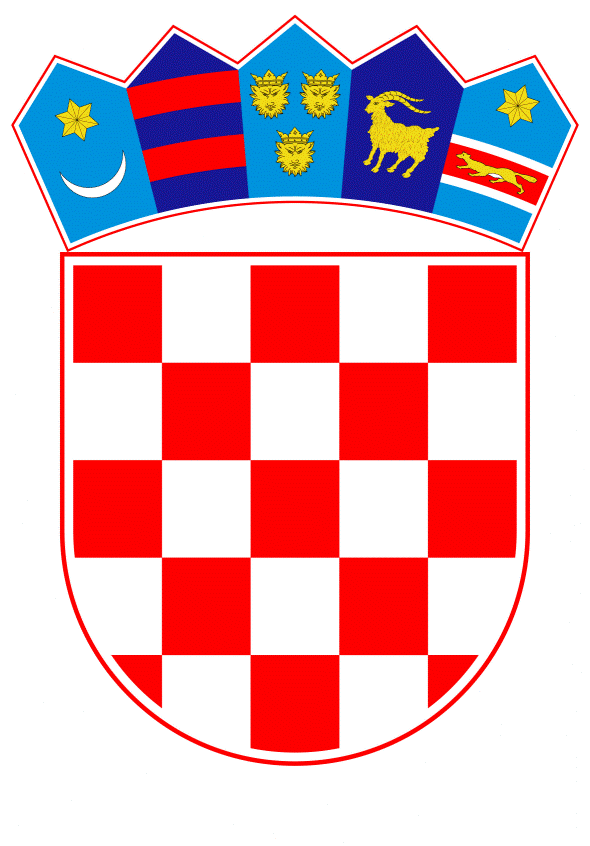 VLADA REPUBLIKE HRVATSKEZagreb, 9. ožujka 2022._____________________________________________________________________________________________________________________________________________________________________________________________________________________________Banski dvori | Trg Sv. Marka 2 | 10000 Zagreb | tel. 01 4569 222 | vlada.gov.hr											PRIJEDLOGKLASA:									 	URBROJ:	Zagreb,						PREDSJEDNIKU HRVATSKOGA SABORAPREDMET:	Zastupničko pitanje Domagoja Hajdukovića, u vezi s povećanjem plaća učiteljima, liječnicima, policajcima i ostalim službama - odgovor Vlade		Zastupnik u Hrvatskome saboru, Domagoj Hajduković, postavio je, sukladno s člankom 140. Poslovnika Hrvatskog sabora („Narodne novine“, br. 81/13., 113/16., 69/17., 29/18., 53/20., 119/20. - Odluka Ustavnog suda Republike Hrvatske i 123/20.), zastupničko pitanje u vezi s povećanjem plaća učiteljima, liječnicima, policajcima i ostalim službama.		Na navedeno zastupničko pitanje Vlada Republike Hrvatske daje sljedeći odgovor:		Vlada Republike Hrvatske je 7. prosinca 2020. donijela tri odluke o posebnoj nagradi radnicima u području zdravstva: 1.	Odluku o posebnoj nagradi radnicima u sustavu zdravstva koji obavljaju poslove vezane za pružanje zdravstvene skrbi pacijentima oboljelima od bolesti COVID-19 („Narodne novine“, broj 136/20.), kojom se radnicima u sustavu zdravstva koji obavljaju poslove vezane za pružanje zdravstvene skrbi pacijentima oboljelima od bolesti COVID-19 utvrđuje posebna nagrada u iznosu od 10 % od osnovne plaće radnika, a isplaćuje se uz plaću radnika2.	Odluku o posebnoj nagradi pripadnicima Oružanih snaga Republike Hrvatske – zdravstvene službe koji obavljaju poslove vezane za pružanje zdravstvene skrbi pacijentima oboljelima od bolesti COVID-19 („Narodne novine“, broj 136/20.), kojom se pripadnicima Oružanih snaga Republike Hrvatske – zdravstvene službe koji obavljaju poslove vezane za pružanje zdravstvene skrbi pacijentima oboljelima od bolesti COVID-19 utvrđuje posebna nagrada u iznosu od 10 % od osnovne plaće pripadnika Oružanih snaga Republike Hrvatske – zdravstvene službe, a isplaćuje se uz plaću pripadnika3.	Odluku o posebnoj nagradi službenicima kaznenih tijela koji obavljaju poslove vezane za pružanje zdravstvene zaštite osobama lišenim slobode u zatvorskom sustavu oboljelima od bolesti COVID-19 („Narodne novine“, broj 136/20.), kojom se službenicima kaznionica, zatvora i odgojnih zavoda Uprave za zatvorski sustav i probaciju, Ministarstva pravosuđa i uprave koji obavljaju poslove vezane za pružanje zdravstvene zaštite osobama lišenim slobode u zatvorskom sustavu oboljelima od bolesti COVID-19, utvrđuje posebna nagrada na plaću, u iznosu od 10 % od osnovne plaće službenika.		U sustavu zdravstva također je, slijedom zauzetog pravnog shvaćanja Vrhovnog suda Republike Hrvatske, Dodatkom III. Kolektivnom ugovoru za djelatnost zdravstva i zdravstvenog osiguranja  („Narodne novine“, broj 56/20.) izmijenjen Kolektivni ugovor za djelatnost zdravstva i zdravstvenog sustava („Narodne novine“, br. 29/18., 35/19., 78/19. i 92/19.) te je radnicima u sustavu zdravstva bitno povećana vrijednost u prekovremenom radu na način da se za svaki odrađeni sat u prekovremenom radu, radniku u postotku od osnovne plaće isplaćuje dodatak s osnova posebnih uvjeta rada, dodatak zbog iznimne odgovornosti za život i zdravlje ljudi te uvećanje za znanstveni stupanj magistra znanosti odnosno znanstveni stupanj doktora znanosti određeno Temeljnim kolektivnim ugovorom za službenike i namještenike u javnim službama.		Također, Vlada Republike Hrvatske je 7. prosinca 2020. donijela Odluku o posebnoj nagradi radnicima u sustavu socijalne skrbi koji obavljaju poslove vezane za brigu o zdravlju i njegu korisnika usluge smještaja ili organiziranog stanovanja oboljelima od bolesti COVID-19 („Narodne novine“, broj 136/20.) kojom se radnicima u sustavu socijalne skrbi koji obavljaju poslove vezane za brigu o zdravlju i njegu korisnika usluge smještaja ili organiziranog stanovanja oboljelima od bolesti COVID-19 utvrđuje posebna nagrada u iznosu od 10 % od osnovne plaće radnika, a isplaćuje uz plaću radnika. 		Što se tiče prosvjetnih djelatnika, Vlada Republike Hrvatske im je od 1. siječnja 2021. povećala plaće za 4 % te je od 2017. do danas plaća prosvjetnih djelatnika kumulativno povećana za više od 20 %. Osim povećanja plaće, Ministarstvo znanosti i obrazovanja je materijalni i društveni položaj prosvjetnih radnika osnažio i izradom Pravilnika o izmjenama i dopunama Pravilnika o napredovanju (ožujak 2021.), a na temelju Pravilnika o nagrađivanju, Ministarstvo već treću godinu nagrađuje najuspješnije odgojno - obrazovne radnike. U školskoj godini 2020./2021., nagrađeno je 511 najuspješnijih djelatnika u području obrazovanja. Također, izmjenama Zakona o prosvjetnoj inspekciji (svibanj 2021.) ukinute su anonimne prijave čime su prosvjetni radnici zaštićeni od neutemeljenih i neprovjerenih prijava.		Nadalje, inspektorima u Civilnoj zaštiti povećani su koeficijenti složenosti poslova Uredbom o izmjenama i dopunama Uredbe o nazivima radnih mjesta i koeficijentima složenosti poslova u državnoj službi („Narodne novine“, broj 13/22.), koja je stupila na snagu 8. veljače 2022., i to: voditelju Inspekcije za 4,55 %, višem inspektoru za 13,09 % te inspektoru za 8,02 %.		Završno ističemo da su u tijeku pregovori o sklapanju novog kolektivnog ugovora za državne službenike i namještenike i temeljnog kolektivnog ugovora za službenike i namještenike u javnim službama te još treba postići sporazum vezano za nastavak korištenja materijalnih prava i visinu osnovice. Eventualno potrebna dodatna obrazloženja u vezi s pitanjem zastupnika dat će ministar pravosuđa i uprave dr. sc. Ivan Malenica.PREDSJEDNIKmr. sc. Andrej PlenkovićPredlagatelj:Ministarstvo pravosuđa i upravePredmet:Verifikacija odgovora na zastupničko pitanje Domagoja Hajdukovića, u vezi s povećanjem plaća učiteljima, liječnicima, policajcima i ostalim službama 